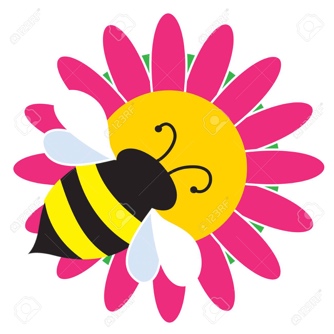 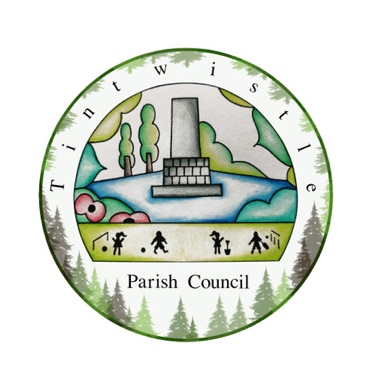 TINTWISTLE PARISH COUNCILFlower Power Competition 2023APPLICATION FORM             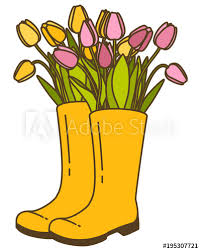 Your Name: ___________________Tel No:          ___________________Address of where the Garden/Flowers will be:Please let us know if your entering front/rear gardens /both, or where we can find your fabulous floral displays (pots/baskets etc) at the front/rear. Category/Categories you wish to enter:                                           /                                       /			/					/Cash Prizes for First and Second places…….         Competition to be held on Saturday 15 July 2023 All entries to be received at the Council Offices on Sexton street, by Friday 14th  July 2023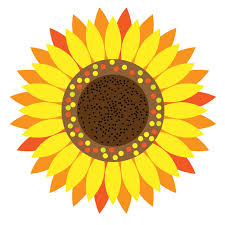 